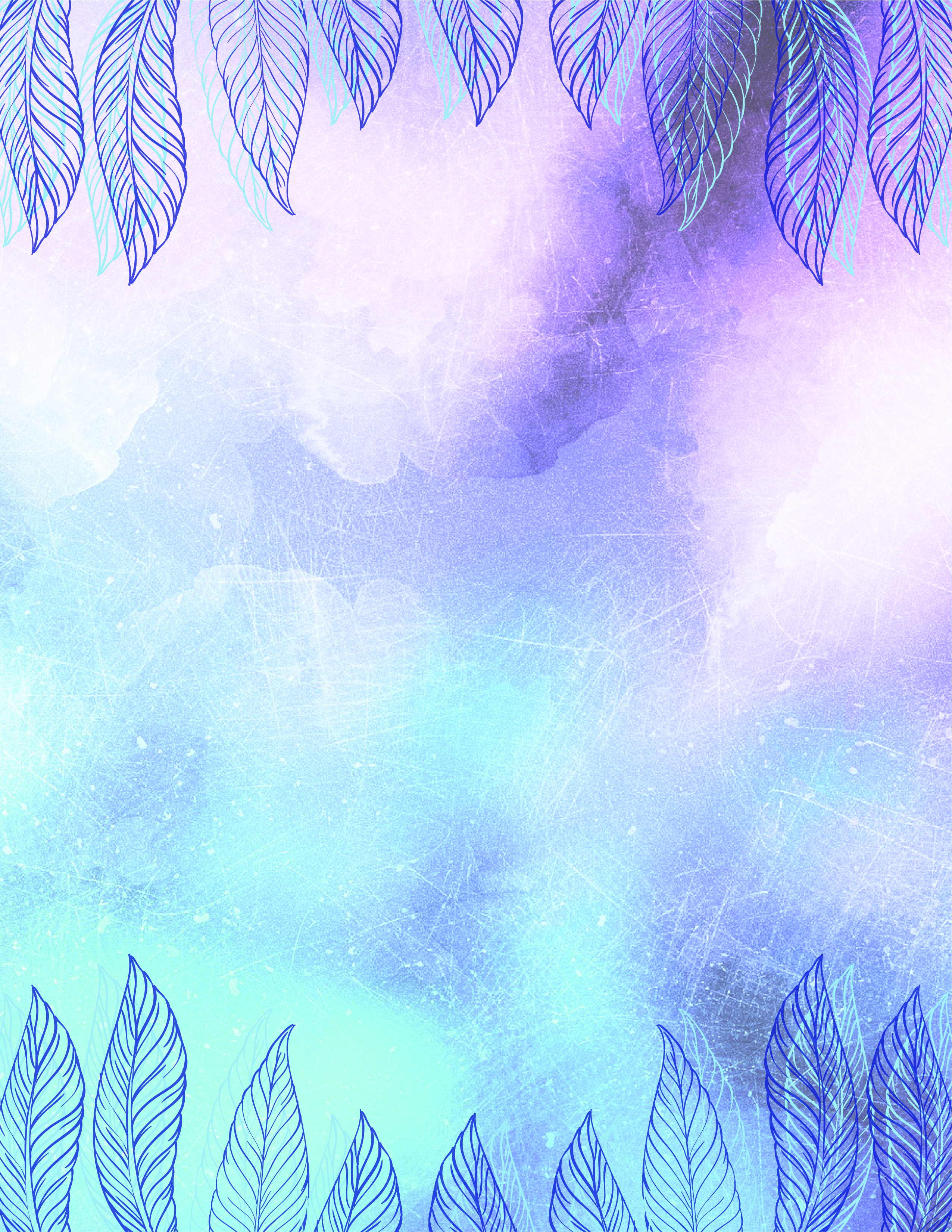  StauntonHoliday Inn Staunton Conference Center152 Fairway Lane, Staunton, VA  24401PLEASE BOOK HOTEL ROOM BY APRIL 15th!!!JCI Senate LMA Spring Meeting      CODE: JCIAVAILABLE OUTINGS:Ghosts of Staunton  $18 May 4th 7:30pm	Staunton Walking Tour  FREE 	